Týdenní plán31. týden – lichý                                          27. 3. – 31. 3. 2023 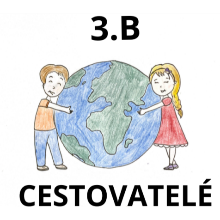 Důležité informace Milí rodiče a Cestovatelé, v pátek si Cestovatelé napsali matematického klokana. Výsledky by mohly být po Velikonocích.Skupina S1 si na pondělní (27. 3.) informatiku přinese své přihlašovací údaje do školního e-mailu a do Teamsů (hlavně heslo). Kdo heslo zapomněl, tomu bude vygenerováno nové.Tento týden začneme rýsovat kružítkem, proto prosíme, aby si v úterý (28. 3.) všichni Cestovatelé donesli svá kružítka. Kružítka budeme potřebovat i v pátek na výtvarnou výchovu. Stačí pouze obyčejné, nemusí být žádné speciální.Ve čtvrtek si napíšeme i pokroky ze SKN a to na téma veličin délky, objemu a hmotnosti.S přáním krásného prožití posledního březnového týdneVaše paní učitelky Míša, Kája, Zuzka a PéťaPlán učiva na tento týden Český jazyk Učebnice do str. 91Pracovní sešit 2 do str. 18Vím, co je to email a jak ho napsat.
Umím u podstatného jména určit mluvnické kategorie.
Zvládám časovat sloveso.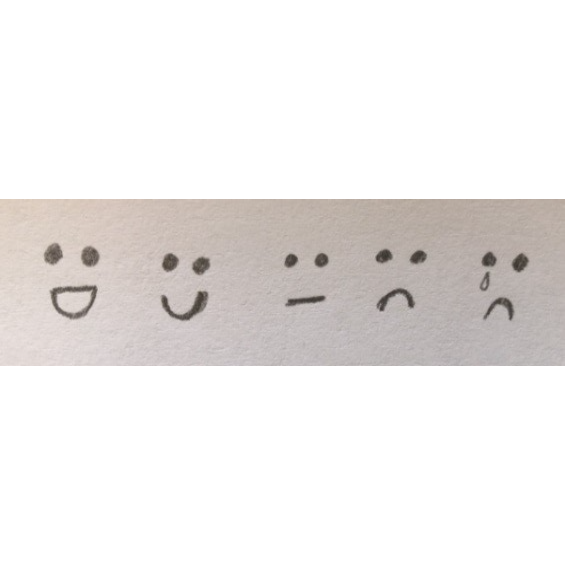 Matematika Učebnice do str. 77Pracovní sešit 2 do str. 21Číselný příklad přepíšu do krokování.Narýsuji kružnici pomocí kružítka.Vím, co to je poloměr a průměr.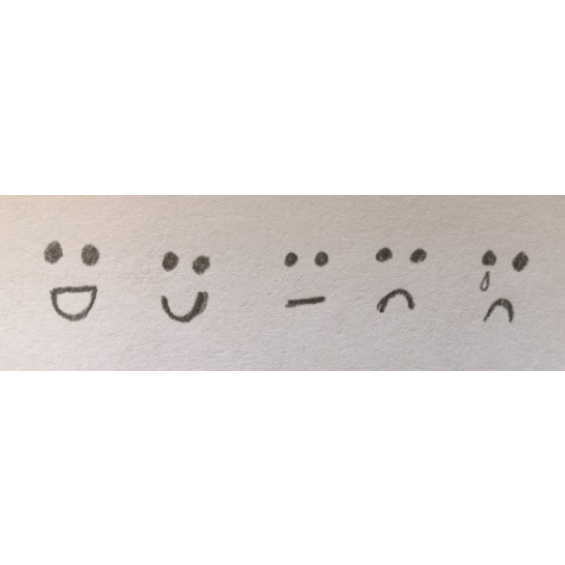 Svět kolem nás Učebnice do str. 46Učím se měřit a používat vhodné pomůcky a jednotky měření u veličin teplota a čas.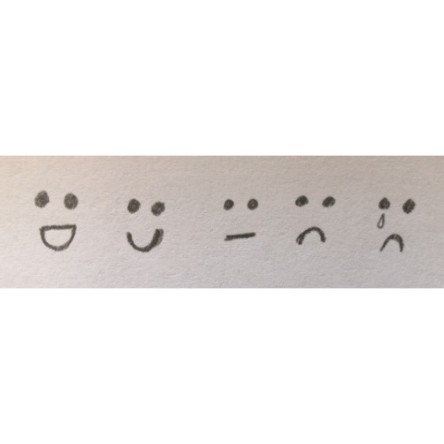 Anglický jazyk Přečtu si o škole na Bali.Napíšu e-mail.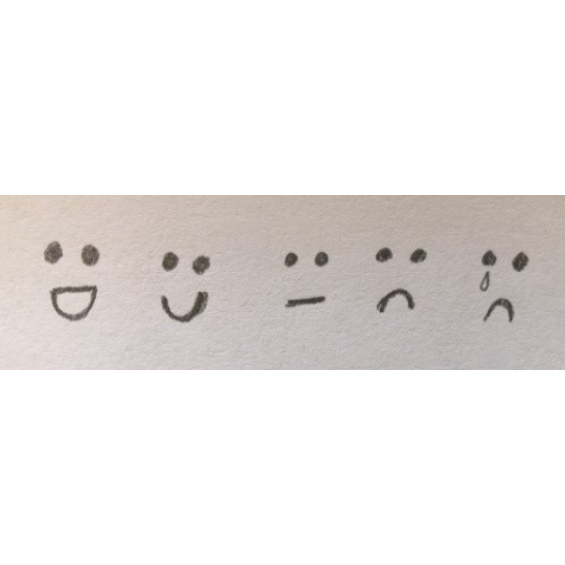 Školní družinaVe dnech 27., 29. 3. a 3., 4. a 5. 4. budou mít Cestovatelé možnost si od 14.00 vytvořit velikonoční vypichovaný věnec. Jeho cena je 70 Kč. Na termíny se můžete přihlašovat pomocí ankety ve whatsupový skupině.Ve dnech 27., 29. 3. a 3., 4. a 5. 4. budou mít Cestovatelé možnost si od 14.00 vytvořit velikonoční vypichovaný věnec. Jeho cena je 70 Kč. Na termíny se můžete přihlašovat pomocí ankety ve whatsupový skupině.